ZAMAWIAJĄCY:	Znak sprawy: PPDB.DZ-DD.Rb.263.2.2024Nazwa zamówienia: 	Rozbudowa drogi powiatowej 1327B od drogi powiatowej 1321B do drogi powiatowej 1323B na terenie Gminy JanówZałączniki do SpecyfikacjI Warunków Zamówienia (SWZ)INSTRUKCJI DLA WYKONAWCÓW (IDW)w postępowaniu o udzielenie zamówienia publicznego pn.:Rozbudowa drogi powiatowej 1327B od drogi powiatowej 1321B do drogi powiatowej 1323B na terenie Gminy Janów.Zał. nr 1 OFERTA NA WYKONANIE ZAMÓWIENIA	2Zał. nr 2. OŚWIADCZENIE WYKONAWCY	9Zał. nr 3 ZOBOWIĄZANIE PODMIOTU UDOSTĘPNIAJĄCEGO ZASOBY	12Zał. nr 4 OŚWIADCZENIE PODMIOTU UDOSTĘPNIAJĄCEGO ZASOBY	15Zał. nr 5 OŚWIADCZENIE WYKONAWCÓW wspólnie ubiegających się o zamówieniE Z Art. 117 ust. 4 USTAWY Z DNIA 11 WRZEŚNIA 2019R. PRAWO ZAMÓWIEŃ PUBLICZNYCH	17Zał. nr 6 OŚWIADCZENIE WYKONAWCY o aktualności informacji	20Zał. nr 7 OŚWIADCZENIE PODMIOTU UDOSTĘPNIAJĄCEGO ZASOBY  o aktualności informacji	21Zał. nr 8  Wykaz osób skierowanych przez Wykonawcę do realizacji zamówienia publicznego	22Zał. nr 9 Karta gwarancyjna	24Zał. nr 10 Wzór gwarancji należytego wykonania umowy	26Zał. nr 11 Wzór HarmonogramU rzeczowo - finansowego	29ZAMAWIAJĄCY:	Znak sprawy: PPDB.DZ-DD.Rb.263.2.2024Nazwa zamówienia: 	Rozbudowa drogi powiatowej 1327B od drogi powiatowej 1321B do drogi powiatowej 1323B na terenie Gminy Janów. Załącznik nr 1Zał. nr 1 OFERTA NA WYKONANIE ZAMÓWIENIA Rozbudowa drogi powiatowej 1327B od drogi powiatowej 1321B do drogi powiatowej 1323B na terenie Gminy Janów.Miejsce i data ____________________A.	Niniejszą Ofertę składa:Uwaga: * Podwykonawca nie jest uważany za partnera/członka Konsorcjum. W przypadku składania oferty przez podmioty występujące wspólnie podać nazwy (firmy) i dokładne adresy wszystkich Wykonawców wspólnie ubiegających się o udzielenie zamówienia i załączyć do oferty pełnomocnictwo.Dane dotyczące pełnomocnika (jeżeli dotyczy): Nazwa (firma) / Imię i nazwisko: _______________________________________________________                                   ____Adres: _____________________________________________________________                      _____________________Nr telefonu: _______________________________________________________________         ____________ ________e-mail: ____________________________________________________            ______________       _________________Podstawa do reprezentacji: _____________________________________________________________         __________          B.	Deklaracja Wykonawcy:W odpowiedzi na Ogłoszenie o zamówieniu dla ww. zamówienia Ja (My), niżej podpisany(i), niniejszym oświadczam(y), że:Oświadczam/oświadczamy, że zapoznałem/zapoznaliśmy się i w pełni oraz bez żadnych zastrzeżeń akceptuję(emy) treść Specyfikacji Warunków Zamówienia wraz z wyjaśnieniami i zmianami.Oświadczam/oświadczamy, że zawarte w Specyfikacji Warunków Zamówienia Projektowane postanowienia umowy w sprawie zamówienia publicznego wraz z wprowadzonymi w nich na zasadach i w zgodzie z przepisami prawa zmianami zostały przeze mnie/nas zaakceptowane i zobowiązuję(emy)my się, w przypadku wybrania mojej(naszej) oferty, do zawarcia umowy na wymienionych tam warunkach, w miejscu i terminie wyznaczonym przez Zamawiającego.Oświadczamy/oświadczamy, że zapoznałem/zapoznaliśmy się z lokalnymi warunkami realizacji zamówienia oraz zdobyłem/zdobyliśmy konieczne informacje potrzebne do właściwego wykonania zamówienia.Oferuję/oferujemy wykonanie całości przedmiotu zamówienia zgodnie z warunkami zapisanymi w Specyfikacji Warunków Zamówienia, wyjaśnieniami do Specyfikacji Warunków Zamówienia i jej zmianami oraz obowiązującymi przepisami i zasadami sztuki budowlanej. Oświadczamy/oświadczamy, że zdajemy sobie sprawę, że obowiązującym wynagrodzeniem jest wynagrodzenie ryczałtowe w rozumieniu art. 632 Kodeksu Cywilnego.Cena ryczałtowa mojej/naszej oferty za wykonanie zamówienia pn.: _____________________________________.	wynosi: brutto (wraz z podatkiem VAT) w wysokości _______________ PLN (słownie: ____________________________PLN) 	w tym: 	podatek VAT________________ % w wysokości _________________ PLN (słownie: ____________________PLN)	cena netto w wysokości ________________ PLN (słownie: _________________________________________PLN)Akceptuję/akceptujemy warunki płatności.Przedmiotowe zamówienie wykonamy w terminie ______________________________________________________Na wykonane roboty objęte umową udzielamy gwarancji ________________3, licząc od dnia spisania protokołu odbioru ostatecznego.Uważam(y) się związany(i) niniejszą ofertą w terminie określonym w dokumentach zamówienia.Składając ofertę informuję/informujemy, że:	niniejsza oferta wyczerpuje przesłankę zawartą w art. 225 ust. 1 Ustawy Prawo Zamówień Publicznych, tj. wybór niniejszej oferty prowadziłby do powstania u Zamawiającego obowiązku podatkowego zgodnie z ustawą z dnia 11 marca 2004r. o podatku od towarów i usług1. Tym samym dla celów zastosowania kryterium ceny lub kosztu Zamawiający doliczy do przedstawionej w tej ofercie ceny kwotę podatku od towarów i usług, którą miałby obowiązek rozliczyć.	Składając ofertę informuję/informujemy, że: wybór mojej/naszej oferty będzie prowadził do powstania u Zamawiającego obowiązku podatkowego.nazwa (rodzaj) towaru lub usługi, których dostawa lub świadczenie będą prowadziły do powstania obowiązku podatkowego: _______________________________________________________________wartość towaru lub usługi objętego obowiązkiem podatkowym Zamawiającego, bez kwoty podatku: ____________stawka podatku od towarów i usług, która zgodnie z wiedzą Wykonawcy, będzie miała zastosowanie _______%	 niniejsza oferta nie wyczerpuje przesłanki zawartej w art. 225   ust. 1 Ustawy Prawo Zamówień, tj. wybór niniejszej oferty nie prowadziłby do powstania u Zamawiającego obowiązku podatkowego zgodnie z ustawą z dnia 11 marca 2004r. o podatku od towarów i usług.[Uwaga: proszę zaznaczyć właściwe lub niepotrzebne skreślić –  jeżeli dotyczy.].Wadium w kwocie ________________________PLN (słownie: _________________________________________PLN), zostało wniesione w dniu ___________________ formie: ____________________________________________ W załączeniu składamy dowód złożenia wadium.Wadium należy zwrócić na rachunek bankowy nr _________________________________________________ prowadzony w banku _______________________________________________________________________________ lub (w przypadku wniesienia wadium w innej formie niż w pieniądzu) oświadczenie o zwolnieniu wadium należy złożyć gwarantowi lub poręczycielowi na adres poczty elektronicznej gwaranta lub poręczyciela ________________________Jestem/jesteśmy świadomy/świadomi, że wniesione przez mnie/nas wadium nie podlega zwrotowi w okolicznościach, o których mowa w art. 98 Ustawy Prawo zamówień publicznych.Zabezpieczenia należytego wykonania umowy w przypadku wybrania mojej/naszej oferty deklaruję/deklarujemy wnieść w formie _________________ w wysokości _____% ceny ofertowej, co stanowi równowartość kwoty ___________PLN (słownie: ____________________________PLN), zgodnie z zapisami SWZ. Zabezpieczenie należytego wykonania umowy wniosę/wniesiemy przed zawarciem umowy, najpóźniej w dniu zawarcia umowy.	 A.    		Polegamy na zdolnościach poniższych podmiotów udostępniających zasoby na zasadach określonych w art. 118 Ustawy Prawo zamówień publicznych, w celu wykazania spełniania warunków udziału w postępowaniu, o których mowa w art. 57 tej Ustawy:nazwa (firma) podmiotu:	 podmiotu:	 __________________________________________________________ w zakresie spełniania warunków, o których mowa w art. art. 112 ust. 2 pkt 4) (zdolności technicznej lub zawodowej) w zakresie opisanym w punkcie 7. Specyfikacji Warunków Zamówienia - Instrukcji dla Wykonawców;W załączeniu składam(y) dokumenty (np. Zobowiązania; inne podmiotowe środki dowodowe), o których mowa w punkcie 18. Specyfikacji Warunków Zamówienia - Instrukcji dla Wykonawców.W załączeniu składam(y) Oświadczenie(nia) podmiotu(tów) udostępniającego(cych) zasoby, potwierdzające brak podstaw wykluczenia tego podmiotu oraz odpowiednio spełnianie warunków udziału w postępowaniu w zakresie, w jakim Wykonawca powołuje się na jego zasoby.	B.    	Nie polegamy na zdolnościach podmiotów udostępniających zasoby na zasadach określonych w art. 118 Ustawy Prawo zamówień publicznych, w celu wykazania spełniania warunków udziału w postępowaniu, o których mowa w art. 57 tej Ustawy.[Uwaga: proszę zaznaczyć właściwe lub niepotrzebne skreślić –  jeżeli dotyczy.].Składam(y) niniejszą Ofertę:		w imieniu własnym;	jako Wykonawcy wspólnie ubiegający się o udzielenie zamówienia.	Jako Wykonawcy wspólnie ubiegający się o udzielenie niniejszego zamówienia składamy, stosownie do treści art. 117 ust. 4 Ustawy Prawo Zamówień Publicznych, oświadczenie z którego wynika, które roboty budowlane, dostawy lub usługi wykonają poszczególni Wykonawcy.[Uwaga: proszę zaznaczyć właściwe lub niepotrzebne skreślić –  jeżeli dotyczy.].Zgodnie z art. 462 Ustawy Prawo Zamówień Publicznych, informuję/informujemy, że:	zamierzam/zamierzamy powierzyć Podwykonawcom wykonanie następujących części zamówienia:wykonanie części dotyczącej _______________________________________________________________ firmie (nazwa podać jeżeli jest już znana) _______________________________________________                                                             z siedzibą w___________________________________________________________________ ___          ___Wartość brutto części zamówienia powierzona Podwykonawcy wynosi: _____________ PLN lub stanowi ________ % wartości całego zamówienia;wykonanie części dotyczącej _______________________________________________________________ firmie (nazwa podać jeżeli jest już znana) _______________________________________________                                                             z siedzibą w___________________________________________________________________ ___          ___Wartość brutto części zamówienia powierzona Podwykonawcy wynosi: _____________ PLN lub stanowi ________ % wartości całego zamówienia;(…).	 nie zamierzam/zamierzamy powierzyć Podwykonawcom wykonania żadnej części zamówienia.[Uwaga: proszę zaznaczyć właściwe lub niepotrzebne skreślić –   jeżeli dotyczy.]Oświadczam/oświadczamy2, że jestem/jesteśmy: Mikroprzedsiębiorstwem Małym przedsiębiorstwem Średnim przedsiębiorstwem PROWADZĘ JEDNOOSOBOWĄ DZIAŁALNOŚĆ GOSPODARCZĄ OSOBĄ FIZYCZNĄ NIEPROWADZĄCĄ DZIAŁALNOŚCI GOSPODARCZEJ iNNY RODZAJ     ____________________________________________________________________________	        		                                                                                             (proszę zaznaczyć właściwe jeżeli dotyczy) [Uwaga: w przypadku składania oferty przez podmioty występujące wspólnie podać poniższe dane dla wszystkich wspólników spółki cywilnej lub członków konsorcjum:_______________________________________________________________________________________________________________________________________________________________________________________________________________________________________________________________________________________Oświadczam/oświadczamy, że jestem/jesteśmy Wykonawcą/Wykonawcami z siedzibą w państwie Europejskiego Obszaru Gospodarczego innym niż państwo Zamawiającego:   	TAK	 NIE[Uwaga: proszę zaznaczyć właściwe.]Oświadczam/oświadczamy, że jestem/jesteśmy Wykonawcą/Wykonawcami z siedzibą w państwie spoza Europejskiego Obszaru Gospodarczego:   	TAK	 NIE[Uwaga: proszę zaznaczyć właściwe.]Tajemnica przedsiębiorstwa.	Oświadczam/oświadczamy, iż informacje i dokumenty zawarte w odrębnym i stosownie nazwanym załączniku pn.: _________________________________________________________________ stanowią tajemnicę przedsiębiorstwa w rozumieniu przepisów Ustawy z dnia 16 kwietnia 1993r. o zwalczaniu nieuczciwej konkurencji i zastrzegamy, że nie mogą być one udostępniane. Na potwierdzenie powyższego załączyliśmy również stosowne wyjaśnienia wskazujące, iż zastrzeżone informacje stanowią tajemnicę przedsiębiorstwa z wyłączeniem informacji, o których mowa w art. 222 ust. 5 Ustawy z dnia 11 września 2019r. - Prawo zamówień publicznych.Informacja dotycząca art. 7 ust. 1 ustawy z dnia 13 kwietnia 2022r. o szczególnych rozwiązaniach w zakresie przeciwdziałania wspieraniu agresji na Ukrainę oraz służących ochronie bezpieczeństwa narodowego (Dz. U. poz. 835).	Oświadczam/oświadczamy, że składając niniejszą ofertę znane mi/nam są przesłanki wykluczenia z postępowania o udzielenie niniejszego zamówienia publicznego Wykonawcy w rozumieniu Ustawy z dnia 11 września 2019r. - Prawo zamówień publicznych (t.j. Dz.U. z 2023r. poz. 1605 z późn. zm.), wynikające z treści art. 7 ust. 1 ustawy z dnia 13 kwietnia 2022r. o szczególnych rozwiązaniach w zakresie przeciwdziałania wspieraniu agresji na Ukrainę oraz służących ochronie bezpieczeństwa narodowego (Dz. U. poz. 835), wskazane odpowiednio w treści Specyfikacji Warunków Zamówienia w pkt 6. Instrukcji dla Wykonawców, w tym również sankcja w postaci kary pieniężnej w przypadku podlegania tym przesłankom.Oświadczenia w zakresie wymagań ustawy z dnia 11 stycznia 2018r. o elektromobilności i paliwach alternatywnych (t.j. Dz.U. z 2023r. poz. 875 z późn. zm.). 	Oświadczam/oświadczamy, że przy wykonywaniu zadania publicznego będącego przedmiotem niniejszego postępowania o udzielenie zamówienia publicznego będę/będziemy wykorzystywać pojazdy samochodowe w rozumieniu ustawy z dnia 20 czerwca 1997r. - Prawo o ruchu drogowym (t.j. Dz.U. z 2023r. poz. 1047 z późn. zm.) oraz, że ze względu na liczbę przewidzianych przeze mnie/nas do wykorzystywania pojazdów samochodowych do wykonywania niniejszego zadania, w świetle ustawy z dnia 11 stycznia 2018r. o elektromobilności i paliwach alternatywnych, stajemy się podmiotem, którego łączny udział pojazdów elektrycznych lub pojazdów napędzanych gazem ziemnym we flocie pojazdów samochodowych w rozumieniu art. 2 pkt 33 ustawy z dnia 20 czerwca 1997 r. - Prawo o ruchu drogowym używanych przy wykonywaniu tego zadania wynosi co najmniej 10%.  W związku z powyższym: a)	oświadczam/oświadczamy, że przy wykonywaniu zadania publicznego będącego przedmiotem niniejszego postępowania o udzielenie zamówienia publicznego zapewnię/zapewnimy zgodnie z art. 68 ust. 3 ustawy z dnia 11 stycznia 2018r. o elektromobilności i paliwach co najmniej 10% łączny udział pojazdów elektrycznych lub pojazdów napędzanych gazem ziemnym we flocie pojazdów samochodowych w rozumieniu art. 2 pkt 33 ustawy z dnia 20 czerwca 1997r. Prawo o ruchu drogowym;b)	oświadczam/oświadczamy, że w przypadku ustawowej zmiany wysokości udziału pojazdów elektrycznych lub napędzanych gazem ziemnym we flocie pojazdów samochodowych w rozumieniu art. 2 pkt 33 ustawy z dnia 20 czerwca 1997r. - Prawo o ruchu drogowym zapewnię/zapewnimy przy wykonywaniu niniejszego zadania publicznego zmieniony stosownie do wymogów ustawowych udział tych pojazdów;c)	oświadczam/oświadczamy, że w przypadku wyboru mojej/naszej oferty, przed podpisaniem umowy w sprawie zadania publicznego będącego przedmiotem niniejszego postępowania o udzielenie zamówienia publicznego, złożę/złożymy pisemne oświadczenie zakresie spełniania obowiązku wykorzystania pojazdów elektrycznych lub pojazdów napędzanych gazem ziemnym we flocie pojazdów samochodowych w rozumieniu art. 2 pkt 33 ustawy z dnia 20 czerwca 1997r. Prawo o ruchu drogowym.[Zgodnie z zasadą zawartą art. 36a ustawy z dnia 11 stycznia 2018r. o elektromobilności i paliwach alternatywnych w brzmieniu: „Udział pojazdów, o którym mowa w art. 34-36, art. 68 i art. 68a, oblicza się, stosując zasadę, zgodnie z którą wielkość tego udziału poniżej 0,5 zaokrągla się w dół, a wielkość tego udziału 0,5 i powyżej zaokrągla się w górę”. Oznacza to np., że w przypadku, gdy Wykonawca będzie wykorzystywał 5 pojazdów przy realizacji zadania musi posiadać co najmniej jeden pojazd elektryczny lub napędzany gazem ziemnym we flocie pojazdów samochodowych.]2)	 Oświadczam/oświadczamy, że przy wykonywaniu zadania publicznego będącego przedmiotem niniejszego postępowania o udzielenie zamówienia publicznego będę/będziemy wykorzystywać pojazdy samochodowe w rozumieniu ustawy z dnia 20 czerwca 1997r. - Prawo o ruchu drogowym (t.j. Dz.U. z 2023r. poz. 1047 z późn. zm.) oraz, że ze względu na liczbę przewidzianych przeze mnie/nas do wykorzystywania pojazdów samochodowych do wykonywania niniejszego zadania, w świetle ustawy z dnia 11 stycznia 2018r. o elektromobilności i paliwach alternatywnych, nie stajemy się podmiotem, którego łączny udział pojazdów elektrycznych lub pojazdów napędzanych gazem ziemnym we flocie pojazdów samochodowych w rozumieniu art. 2 pkt 33 ustawy z dnia 20 czerwca 1997 r. - Prawo o ruchu drogowym używanych przy wykonywaniu tego zadania wynosi co najmniej 10%. W związku z powyższym: oświadczam/oświadczamy, że w przypadku ustawowej zmiany wysokości udziału pojazdów elektrycznych lub napędzanych gazem ziemnym we flocie pojazdów samochodowych w rozumieniu art. 2 pkt 33 ustawy z dnia 20 czerwca 1997r. - Prawo o ruchu drogowym zapewnię/zapewnimy przy wykonywaniu niniejszego zadania publicznego zmieniony stosownie do wymogów ustawowych udział tych pojazdów;Oświadczam/oświadczamy, że w przypadku wyboru mojej/naszej oferty, przed podpisaniem umowy w sprawie zadania publicznego będącego przedmiotem niniejszego postępowania o udzielenie zamówienia publicznego, złożę/złożymy pisemne oświadczenie zakresie spełniania obowiązku wykorzystania pojazdów elektrycznych lub pojazdów napędzanych gazem ziemnym we flocie pojazdów samochodowych w rozumieniu art. 2 pkt 33 ustawy z dnia 20 czerwca 1997r. Prawo o ruchu drogowym.;[Zgodnie z zasadą zawartą art. 36a ustawy z dnia 11 stycznia 2018r. o elektromobilności i paliwach alternatywnych w brzmieniu: „Udział pojazdów, o którym mowa w art. 34-36, art. 68 i art. 68a, oblicza się, stosując zasadę, zgodnie z którą wielkość tego udziału poniżej 0,5 zaokrągla się w dół, a wielkość tego udziału 0,5 i powyżej zaokrągla się w górę”. Oznacza to, że w przypadku, gdy Wykonawca będzie wykorzystywał do 4 pojazdów przy realizacji zadania nie musi posiadać pojazdu elektrycznego lub napędzanego gazem ziemnym we flocie pojazdów samochodowych.]3)	 Oświadczam/oświadczamy, że przy wykonywaniu zadania publicznego będącego przedmiotem niniejszego postępowania o udzielenie zamówienia publicznego nie będę/nie będziemy wykorzystywać pojazdów samochodowych w rozumieniu ustawy z dnia 20 czerwca 1997r. - Prawo o ruchu drogowym.Oświadczam/oświadczamy, że w przypadku wyboru mojej/naszej oferty, przed podpisaniem umowy w sprawie zadania publicznego będącego przedmiotem niniejszego postępowania o udzielenie zamówienia publicznego, złożę/złożymy pisemne oświadczenie zakresie spełniania obowiązku wykorzystania pojazdów elektrycznych lub pojazdów napędzanych gazem ziemnym we flocie pojazdów samochodowych w rozumieniu art. 2 pkt 33 ustawy z dnia 20 czerwca 1997r. Prawo o ruchu drogowym.[Uwaga: proszę zaznaczyć właściwe.]Oświadczam/oświadczamy, że wypełniłem/wypełniliśmy obowiązki informacyjne przewidziane w art. 13 lub art. 14 RODO3 wobec osób fizycznych, od których dane osobowe bezpośrednio lub pośrednio pozyskałem/pozyskaliśmy w celu ubiegania się o udzielenie zamówienia publicznego w niniejszym postępowaniu. *[*	 W przypadku gdy Wykonawca nie przekazuje danych osobowych innych niż bezpośrednio jego dotyczących lub zachodzi wyłączenie stosowania obowiązku informacyjnego, stosownie do art. 13 ust. 4 lub art. 14 ust. 5 RODO treści oświadczenia Wykonawca nie składa (usunięcie treści oświadczenia np. przez jego wykreślenie).]Oświadczam/oświadczamy, że zapoznałem się/zapoznaliśmy się i akceptuję/akceptujemy wymagania techniczne i organizacyjne wysyłania i odbierania dokumentów elektronicznych, elektronicznych kopii dokumentów i oświadczeń oraz informacji przekazywanych przy użyciu narzędzia Zamawiającego - platformy zakupowej.Załącznikami do oferty, stanowiącymi jej integralną część są:________________________________________________________________________________________________________________________________________________________________________________________________________________________________________________________________________________________________________________________________________________________________________________________________________________________________________________________________________________________________________________________Niniejszym wskazuję, że dane umożliwiające zweryfikowanie uprawnień do reprezentowania Wykonawcy/osób działających w imieniu Wykonawcy w niniejszym postępowaniu dostępne są w bezpłatnych i ogólnodostępnych bazach danych (należy wskazać właściwe): 	KRS - https://ekrs.ms.gov.pl – dotyczące Wykonawcy; 	CEiDG - https://prod.ceidg.gov.pl – dotyczące Wykonawcy 	 inny rejestr (należy podać) ___________________________W związku z tym, że umocowanie osoby działającej w imieniu Wykonawcy nie wynika z dokumentów dostępnych w bezpłatnych i ogólnodostępnych bazach danych do oferty załączam (należy wskazać właściwe): 	pełnomocnictwo z dnia _____________________________________________________________________ 	inny dokument potwierdzający umocowanie do reprezentowania wykonawcy _________________________C.	Wszelką korespondencję w sprawie niniejszego postępowania należy kierować na poniższy adres:UWAGA:Ofertę należy złożyć, w formie elektronicznej opatrzonej kwalifikowanym podpisem elektronicznym lub w postaci elektronicznej opatrzonej podpisem osobistym lub podpisem zaufanym.1 dotyczy Wykonawców, których oferty będą generować obowiązek doliczania wartości podatku VAT do wartości netto oferty, tj. w przypadku:wewnątrzwspólnotowego nabycia towarów,importu usług lub importu towarów, z którymi wiąże się obowiązek doliczenia przez Zamawiającego przy porównywaniu cen ofertowych podatku VAT2Pojęcia zaczerpnięte z Zaleceń Komisji Unii Europejskiej z dnia 6 maja 2003 r. dotyczące definicji przedsiębiorstw mikro, małych i średnich (Dz. U. L 124 z 20.5 2003). Te informacje są wymagane wyłącznie do celów statystycznych.Mikroprzedsiębiorstwo: przedsiębiorstwo, które zatrudnia mniej niż 10 osób i którego roczny obrót lub roczna suma bilansowa nie przekracza 2 milionów EUR.Małe przedsiębiorstwo: przedsiębiorstwo, które zatrudnia mniej niż 50 osób i którego roczny obrót lub roczna suma bilansowa nie przekracza 10 milionów EUR.Średnie przedsiębiorstwa: przedsiębiorstwa, które nie są mikroprzedsiębiorstwami ani małymi przedsiębiorstwami i które zatrudniają mniej niż 250 osób i których roczny obrót nie przekracza 50 milionów EUR lub roczna suma bilansowa nie przekracza 43 milionów EUR.   3 rozporządzenie Parlamentu Europejskiego i Rady (UE) 2016/679 z dnia 27 kwietnia 2016 r. w sprawie ochrony osób fizycznych w związku z przetwarzaniem danych osobowych i w sprawie swobodnego przepływu takich danych oraz uchylenia dyrektywy 95/46/WE (ogólne rozporządzenie o ochronie danych) (Dz. Urz. UE L 119 z 04.05.2016, str. 1).ZAMAWIAJĄCY:	Znak sprawy: PPDB.DZ-DD.Rb.263.2.2024Nazwa zamówienia: 	Rozbudowa drogi powiatowej 1327B od drogi powiatowej 1321B do drogi powiatowej 1323B na terenie Gminy Janów. Załącznik nr 2Zał. nr 2. OŚWIADCZENIE WYKONAWCY /Wykonawcy wspólnie ubiegającego się o udzielenie zamówienia/składane na podstawie art. 125 ust. 1 Ustawy z dnia 11 września 2019r. - Prawo zamówień publicznych (t.j. Dz.U.2023r. poz. 1605 ze zm.)  (dalej jako: ustawa Pzp), stanowiące stosownie do treści art. 125 ust. 3 Pzp dowód potwierdzający brak podstaw wykluczenia, spełnianie warunków udziału w postępowaniu, na dzień składania ofert, tymczasowo zastępujące wymagane przez zamawiającego podmiotowe środki dowodowe.OŚWIADCZENIE DOTYCZĄCE SPEŁNIANIA WARUNKÓW UDZIAŁU W POSTĘPOWANIU 
składane na potrzeby postępowania o udzielenie zamówienia publicznego pn. ______________________________________________________________________ (nazwa postępowania),prowadzonego przez: Powiatowe Przedsiębiorstwo Drogowo Budowlane, ul. Torowa 12, 16-100 Sokółka(oznaczenie Zamawiającego),oświadczam, co następuje:Oświadczam, że spełniam warunki udziału w postępowaniu określone przez Zamawiającego w Specyfikacji Warunków Zamówienia - Instrukcji dla Wykonawców w pkt  _____________________7__________________________(wskazać dokument i właściwą jednostkę redakcyjną dokumentu,w której określono warunki udziału w postępowaniu)Oświadczam, że w celu wykazania spełniania warunków udziału w postępowaniu, określonych przez Zamawiającego w Specyfikacji Warunków Zamówienia - Instrukcji dla Wykonawców w pkt  _____________________7__________________________(wskazać dokument i właściwą jednostkę redakcyjną dokumentu,w której określono warunki udziału w postępowaniu)polegam na zasobach następującego/ych podmiotu/ów: __________________________________________________________________________________________________________________________________________________________________________________________________w następującym zakresie: _______________________________________________________________________________________________________________________________________________________________________________________________(wskazać podmiot i określić odpowiedni zakres dla wskazanego podmiotu).Oświadczam, że wszystkie informacje podane w powyższych oświadczeniach są aktualne 
i zgodne z prawdą oraz zostały przedstawione z pełną świadomością konsekwencji wprowadzenia Zamawiającego w błąd przy przedstawianiu informacji.OŚWIADCZENIE DOTYCZĄCE PRZESŁANEK WYKLUCZENIA Z POSTĘPOWANIAskładane na potrzeby postępowania o udzielenie zamówienia publicznego pn. ______________________________________________________________________ (nazwa postępowania),prowadzonego przez: Powiatowe Przedsiębiorstwo Drogowo Budowlane, ul. Torowa 12, 16-100 Sokółka(oznaczenie Zamawiającego),oświadczam, co następuje:OŚWIADCZENIA DOTYCZĄCE WYKONAWCY:Oświadczam, że nie podlegam wykluczeniu z postępowania na podstawie art. 108 ust. 1 Ustawy Pzp.Oświadczam, że nie podlegam wykluczeniu z postępowania na podstawie art. 109 ust. 1 pkt 4); 5); 7); 8); 10) Ustawy Pzp.Oświadczam, że zachodzą w stosunku do mnie podstawy wykluczenia z postępowania na podstawie art. ________________________________________________________________________________ Ustawy Pzp.(podać mającą zastosowanie podstawę wykluczenia spośród wymienionych w art. 108 ust. 1  pkt 1, 2 i 5 lub art. 109 ust. 1 pkt 4, 5 i 7, 8, 10 Ustawy Pzp).Jednocześnie oświadczam, że w związku z ww. okolicznością/okolicznościami, na podstawie art. 110 ust. 2 Ustawy Pzp podjąłem następujące środki naprawcze: _________________________________________________________________________________________________________________________________________________________________________________________________________________________________________________________________________________Oświadczam, że nie zachodzą w stosunku do mnie przesłanki wykluczenia z postępowania na podstawie art.  7 ust. 1 ustawy z dnia 13 kwietnia 2022r. o szczególnych rozwiązaniach w zakresie przeciwdziałania wspieraniu agresji na Ukrainę oraz służących ochronie bezpieczeństwa narodowego (t.j. Dz. U. z 2023 r. poz. 129 z późn. zm.).Oświadczam, że wszystkie informacje podane w powyższych oświadczeniach są aktualne i zgodne z prawdą oraz zostały przedstawione z pełną świadomością konsekwencji wprowadzenia Zamawiającego w błąd przy przedstawianiu informacji. OŚWIADCZENIE DOTYCZĄCE PODMIOTU/PODMIOTÓW UDOSTĘPNIAJĄCEGO/UDOSTĘPNIAJĄCYCH ZASOBY:Oświadczam, że polegamy w niniejszym postępowaniu na zdolnościach następujących podmiotów  udostępniających mi/nam swoje zasoby, tj.:_____________________________________________________________________________________________________________________________________________________________________________________________________________________________________________________________________________________________(podać pełną nazwę/firmę, adres, a także w zależności od podmiotu: NIP/PESEL, KRS/CEiDG)oraz stosownie do art. 125 ust. 5 Ustawy Pzp. przedstawiam/y także oświadczenie/a podmiotu/ów udostępniających zasoby potwierdzające brak podstaw wykluczenia tego/tych podmiotu oraz odpowiednio spełnianie warunków udziału w postępowaniu w zakresie, w jakim Wykonawca powołuje się na jego/ich zasoby.Oświadczam, że wszystkie informacje podane w powyższym oświadczeniu są aktualne i zgodne z prawdą oraz zostały przedstawione z pełną świadomością konsekwencji wprowadzenia Zamawiającego w błąd przy przedstawianiu informacji.INFORMACJA  DOTYCZĄCA DOSTĘPNOŚCI DO podmiotowych środków dowodowych, KTÓRE MOŻNA UZYSKAĆ ZA POMOCĄ bezpłatnych i ogólnodostępnych baz danych, w szczególności rejestrów publicznych w rozumieniu Ustawy z dnia 17 lutego 2005r. o informatyzacji działalności podmiotów realizujących zadania publiczneInformacje dotyczące dostępności do podmiotowych środków dowodowych (np. adresy baz danych, rejestrów publicznych):KRS __________________________https://ems.ms.gov.pl/_______________________________________CEIDG ________________________https://prod.ceidg.gov.pl___________________________________________________________________________________________________________________________________________________________________________________________________________Oświadczam, że wszystkie informacje podane w powyższym oświadczeniu są aktualne i zgodne z prawdą oraz zostały przedstawione z pełną świadomością konsekwencji wprowadzenia Zamawiającego w błąd przy przedstawianiu informacji.UWAGA:Niniejsze „Oświadczenie” należy złożyć, w formie elektronicznej opatrzonej kwalifikowanym podpisem elektronicznym lub w postaci elektronicznej opatrzonej podpisem osobistym lub podpisem zaufanymW przypadku Wykonawców wspólnie ubiegających się o udzielenie zamówienia, oświadczenia o spełnianiu warunków udziału w postępowaniu oraz braku podstaw do wykluczenia z postępowania, składa każdy z wykonawców. Oświadczenia te potwierdzają brak podstaw wykluczenia oraz spełnianie warunków udziału w zakresie, w jakim każdy z wykonawców wykazuje spełnianie warunków udziału w postępowaniu.Oświadczenia i dokumenty potwierdzające brak podstaw do wykluczenia z postępowania składa każdy z Wykonawców wspólnie ubiegających się o zamówienie.Wykonawców prowadzących działalność w formie spółki cywilnej należy traktować jak Wykonawców wspólnie ubiegających się o udzielenie zamówienia. .ZAMAWIAJĄCY:	Znak sprawy: PPDB.DZ-DD.Rb.263.2.2024Nazwa zamówienia: 	Rozbudowa drogi powiatowej 1327B od drogi powiatowej 1321B do drogi powiatowej 1323B na terenie Gminy Janów. Załącznik nr 3Zał. nr 3 ZOBOWIĄZANIE PODMIOTU UDOSTĘPNIAJĄCEGO ZASOBYdo oddania do dyspozycji Wykonawcy niezbędnych zasobów na potrzeby realizacji zamówienia pn.:______________________________________________________________________ (nazwa postępowania),prowadzonego przez: Powiatowe Przedsiębiorstwo Drogowo Budowlane, ul. Torowa 12, 16-100 Sokółka(oznaczenie Zamawiającego),Ja (My) niżej podpisany(ni):_______________________________________________________________________________________________________________________________________________________________________________________________________________________________________________________________________________________________________________(imię i nazwisko osoby upoważnionej do reprezentowania Podmiotu, stanowisko (właściciel, prezes zarządu, członek zarządu, prokurent, upełnomocniony reprezentant itp.))działając w imieniu i na rzecz:_______________________________________________________________________________________________________________________________________________________________________________________________________________________________________________________________________________________________________________ (Nazwa i adres podmiotu oddającego do dyspozycji niezbędnych zasobów na potrzeby realizacji zamówienia)oświadczam(y), że w postępowaniu o udzielenie ww. zamówienia publicznego zobowiązuję(emy) się do udostępnienia Wykonawcy_______________________________________________________________________________________________________________________________________________________________________________________________________________________________________________________________________________________________________________ (Nazwa i adres Wykonawcy)do dyspozycji niezbędnych zasobów_____________________________________________________________________________________________________(określenie zasobu – zdolności techniczne lub zawodowe lub sytuacja finansowa lub ekonomiczna)na potrzeby realizacji zamówienia.W związku z poleganiem wyżej wymienionego Wykonawcy na moich (naszych) zdolnościach, o których mowa w art. 118  Ustawy z dnia 11 września 2019r. - Prawo zamówień publicznych (t.j. Dz.U. z 2023r. poz. 1605 z późn. zm.) oświadczam(amy) iż:zakres dostępnych Wykonawcy moich (naszych) zasobów to:____________________________________________________________________________________________________________________________________________________________________________________________________________sposób i okres udostępnienia Wykonawcy i wykorzystania przez niego moich (naszych) zasobów przy wykonywaniu zamówienia będzie następujący:sposób udostępnienia i wykorzystania: ______________________________________________________________________________________________________________________________________________________________________________________________________________________________________________________________________________________________________okres udostępnienia i wykorzystania:____________________________________________________________________________________________________________________________________________________________________________________________________ja(my) jako podmiot udostępniający zasoby, na zdolnościach którego Wykonawca polega w odniesieniu do warunków udziału w postępowaniu dotyczących wykształcenia, kwalifikacji zawodowych lub doświadczenia, zrealizuję (zrealizujemy)/nie zrealizuję (zrealizujemy)* roboty budowlane lub usługi, których wskazane zdolności dotyczą w następującym zakresie:____________________________________________________________________________________________________________________________________________________________________________________________________*niepotrzebne skreślićUWAGA: (poniższy zapis zamieszczony we wzorze formularza w celach informacyjnych – do usunięcia przez Wykonawcę)Niniejsze „Oświadczenie” należy złożyć, w formie elektronicznej opatrzonej kwalifikowanym podpisem elektronicznym lub w postaci elektronicznej opatrzonej podpisem osobistym lub podpisem zaufanymPRZYKŁAD treści zobowiązania do oddania do dyspozycji Wykonawcy niezbędnych zasobów na potrzeby wykonania zamówienia złożone przez podmiot na zasadach określonych w art. 118 Ustawy z dnia 11 września 2019r. - Prawo zamówień publicznych (tj. Dz.U. z 2023r. poz. 1605 z późn. zm.) zwanej dalej Ustawą. Zamiast niniejszego Formularza można przedstawić inny środek dowodowy potwierdzający, że Wykonawca realizując zamówienie, będzie dysponował niezbędnymi zasobami podmiotów udostępniających swoje zasoby. Zobowiązanie podmiotu udostępniającego zasoby, o którym mowa w art. 118 ust. 3 Ustawy, potwierdza, że stosunek łączący Wykonawcę z podmiotami udostępniającymi zasoby gwarantuje rzeczywisty dostęp do tych zasobów oraz określa, w szczególności:zakres dostępnych Wykonawcy zasobów podmiotu udostępniającego zasoby;sposób i okres udostępnienia Wykonawcy i wykorzystania przez niego zasobów podmiotu udostępniającego te zasoby przy wykonywaniu zamówienia;czy i w jakim zakresie podmiot udostępniający zasoby, na zdolnościach którego Wykonawca polega w odniesieniu do warunków udziału w postępowaniu dotyczących wykształcenia, kwalifikacji zawodowych lub doświadczenia, zrealizuje roboty budowlane lub usługi, których wskazane zdolności dotyczą. Dokument, z którego będzie wynikać zobowiązanie podmiotu powinien wyrażać w sposób wyraźny i jednoznaczny wolę udostępnienia Wykonawcy ubiegającemu się o zamówienie odpowiedniego zasobu.ZAMAWIAJĄCY:	Znak sprawy: PPDB.DZ-DD.Rb.263.2.2024Nazwa zamówienia: 	Rozbudowa drogi powiatowej 1327B od drogi powiatowej 1321B do drogi powiatowej 1323B na terenie Gminy Janów. Załącznik nr 4Zał. nr 4 OŚWIADCZENIE PODMIOTU UDOSTĘPNIAJĄCEGO ZASOBYskładane na podstawie art. 125 ust. 1 i 5 Ustawy z dnia 11 września 2019r. - Prawo zamówień publicznych (t.j. Dz.U.2023r. poz. 1605 ze zm.)  (dalej jako: ustawa Pzp), stanowiące stosownie do treści art. 125 ust. 3 Pzp dowód potwierdzający brak podstaw wykluczenia, spełnianie warunków udziału w postępowaniu, w zakresie, w jakim Wykonawca powołuje się na jego zasoby, na dzień składania ofert, tymczasowo zastępujący wymagane przez zamawiającego podmiotowe środki dowodowe. OŚWIADCZENIE DOTYCZĄCE SPEŁNIANIA WARUNKÓW UDZIAŁU W POSTĘPOWANIU 
składane na potrzeby postępowania o udzielenie zamówienia publicznego pn. ______________________________________________________________________ (nazwa postępowania),prowadzonego przez: Powiatowe Przedsiębiorstwo Drogowo Budowlane, ul. Torowa 12, 16-100 Sokółka(oznaczenie Zamawiającego),oświadczam, co następuje:Oświadczam, że spełniam warunki udziału w postępowaniu określone przez Zamawiającego w Specyfikacji Warunków Zamówienia - Instrukcji dla Wykonawców w pkt  _______________________(wskazać dokument i właściwą jednostkę redakcyjną dokumentu, w której określono warunki udziału w postępowaniu) w zakresie, w jakim Wykonawca powołuje się na moje/nasze zasoby.Oświadczam, że informacje podane w powyższym oświadczeniu są aktualne i zgodne z prawdą oraz zostały przedstawione z pełną świadomością konsekwencji wprowadzenia Zamawiającego w błąd przy przedstawianiu informacji.OŚWIADCZENIE DOTYCZĄCE PRZESŁANEK WYKLUCZENIA Z POSTĘPOWANIAskładane na potrzeby postępowania o udzielenie zamówienia publicznego pn. ______________________________________________________________________ (nazwa postępowania),prowadzonego przez: Powiatowe Przedsiębiorstwo Drogowo Budowlane, ul. Torowa 12, 16-100 Sokółka(oznaczenie Zamawiającego),oświadczam, co następuje:OŚWIADCZENIA podmiotu udostępniającego zasoby:Oświadczam, że nie podlegam wykluczeniu z postępowania na podstawie art. 108 ust 1 Ustawy Pzp.Oświadczam, że nie podlegam wykluczeniu z postępowania na podstawie art. 109 ust. 1 pkt 4); 5); 7); 8); 10)  Ustawy Pzp.Oświadczam, że zachodzą w stosunku do mnie podstawy wykluczenia z postępowania na podstawie art. __________________________________________________________________________________ Ustawy Pzp(podać mającą zastosowanie podstawę wykluczenia spośród wymienionych w art. 108 ust. 1  pkt 1,2 lub art. 109 ust. 1 pkt 4, 5 i 7, 8, 10, Ustawy Pzp).Jednocześnie oświadczam, że w związku z ww. okolicznością, na podstawie art. 110 ust. 2 Ustawy Pzp podjąłem następujące środki naprawcze: ____________________________________________________________________________________________Oświadczam, że wszystkie informacje podane w powyższych oświadczeniach są aktualne i zgodne z prawdą oraz zostały przedstawione z pełną świadomością konsekwencji wprowadzenia Zamawiającego w błąd przy przedstawianiu informacji.  INFORMACJA  DOTYCZĄCA DOSTĘPNOŚCI DO podmiotowych środków dowodowych, KTÓRE MOŻNA UZYSKAĆ ZA POMOCĄ bezpłatnych i ogólnodostępnych baz danych, w szczególności rejestrów publicznych w rozumieniu Ustawy z dnia 17 lutego 2005r. o informatyzacji działalności podmiotów realizujących zadania publiczneInformacje dotyczące dostępności do podmiotowych środków dowodowych (np. adresy baz danych, rejestrów publicznych):KRS __________________________https://ems.ms.gov.pl/_________________________________________CEIDG ________________________https://prod.ceidg.gov.pl_________________________________________________________________________________________________________________________________________________________________________________________________________________________Oświadczam, że wszystkie informacje podane w powyższym oświadczeniu są aktualne i zgodne z prawdą oraz zostały przedstawione z pełną świadomością konsekwencji wprowadzenia Zamawiającego w błąd przy przedstawianiu informacji.UWAGA:Niniejsze „Oświadczenie” należy złożyć, w formie elektronicznej opatrzonej kwalifikowanym podpisem elektronicznym lub w postaci elektronicznej opatrzonej podpisem osobistym lub podpisem zaufanymZAMAWIAJĄCY:	Znak sprawy: PPDB.DZ-DD.Rb.263.2.2024Nazwa zamówienia: 	Rozbudowa drogi powiatowej 1327B od drogi powiatowej 1321B do drogi powiatowej 1323B na terenie Gminy Janów. Załącznik nr 5Zał. nr 5 OŚWIADCZENIE WYKONAWCÓW wspólnie ubiegających się o zamówieniE Z Art. 117 ust. 4 USTAWY Z DNIA 11 WRZEŚNIA 2019R. PRAWO ZAMÓWIEŃ PUBLICZNYCHskładane na potrzeby postępowania o udzielenie zamówienia publicznego pn. ______________________________________________________________________ (nazwa postępowania),prowadzonego przez: Powiatowe Przedsiębiorstwo Drogowo Budowlane, ul. Torowa 12, 16-100 Sokółka(oznaczenie Zamawiającego),Ja (My) niżej podpisany(ni):_______________________________________________________________________________________________________________________________________________________________________________________________________________________________________________________________________________________________________________(imię i nazwisko osoby upoważnionej do reprezentowania Wykonawców wspólnie ubiegających się o udzielenie zamówienia)działając w imieniu i na rzecz:(Wpisać nazwy (firmy) Wykonawców wspólnie ubiegających się o udzielenie zamówienia)Oświadczam(amy), że warunek dotyczący uprawnień do prowadzenia określonej działalności gospodarczej lub zawodowej określony w pkt. ____ SWZ* spełnia(ją) w naszym imieniu nw. wykonawca(y):Oświadczam(amy), że warunek  dotyczący wykształcenia określony w pkt. ….. SWZ* spełnia(ją) w naszym imieniu nw. wykonawca(y):Oświadczam(amy), że warunek  dotyczący kwalifikacji zawodowych określony w pkt. ____ SWZ* spełnia(ją) w naszym imieniu nw. wykonawca(y):Oświadczam(amy), że warunek  dotyczący doświadczenia wykonawcy określony w pkt. ____ SWZ* spełnia(ją) w naszym imieniu nw. wykonawca(y):Oświadczam(amy), że wszystkie informacje podane w powyższych oświadczeniach są aktualne i zgodne z prawdą oraz zostały przedstawione z pełną świadomością konsekwencji wprowadzenia zamawiającego w błąd przy przedstawianiu informacji.* Wskazać jednostkę redakcyjną SWZ lub innego z dokumentów zamówienia, w którym określono (sprecyzowano) dany warunek udziału w postępowaniuUWAGA:Niniejsze „Oświadczenie” należy złożyć, w formie elektronicznej opatrzonej kwalifikowanym podpisem elektronicznym lub w postaci elektronicznej opatrzonej podpisem osobistym lub podpisem zaufanymUwaga (poniższy zapis zamieszczony we wzorze formularza w celach informacyjnych – do usunięcia przez Wykonawcę):Oświadczenie odnosi się do warunków udziału w postępowaniu określonych w niniejszej Instrukcji dla Wykonawców w pkt 7.Stosownie do treści art. 117 ust. 2 Ustawy warunek dotyczący uprawnień do prowadzenia określonej działalności gospodarczej lub zawodowej, o którym mowa w art. 112 ust. 2 pkt 2 Ustawy, jest spełniony, jeżeli co najmniej jeden z wykonawców wspólnie ubiegających się o udzielenie zamówienia posiada uprawnienia do prowadzenia określonej działalności gospodarczej lub zawodowej i zrealizuje roboty budowlane, dostawy lub usługi, do których realizacji te uprawnienia są wymagane.Stosownie do treści art. 117 ust. 3 Ustawy w odniesieniu do warunków dotyczących wykształcenia, kwalifikacji zawodowych lub doświadczenia, Wykonawcy wspólnie ubiegający się o udzielenie zamówienia mogą polegać na zdolnościach tych z wykonawców, którzy wykonają roboty budowlane lub usługi, do realizacji których te zdolności są wymagane.Stosownie do treści art. 117 ust. 4 Ustawy w przypadku, o którym mowa w ust. 2 i 3, Wykonawcy wspólnie ubiegający się o udzielenie zamówienia dołączają odpowiednio do wniosku o dopuszczenie do udziału w postępowaniu albo do oferty oświadczenie, z którego wynika, które roboty budowlane, dostawy lub usługi wykonają poszczególni Wykonawcy.Wykonawców prowadzących działalność w formie spółki cywilnej należy traktować jak Wykonawców wspólnie ubiegających się o udzielenie zamówienia. Obowiązek złożenia oświadczenia, o którym mowa w art. 117 ust. 4 Ustawy, odnosić należy również do tych Wykonawców. W konsekwencji Wykonawcy ci, w okolicznościach o których mowa w art. 117 ust. 2 i 3 Ustawy, zobowiązani są dołączyć do oferty oświadczenie, o którym mowa w art. 117 ust. 4 Ustawy.ZAMAWIAJĄCY:	Znak sprawy: PPDB.DZ-DD.Rb.263.2.2024Nazwa zamówienia: 	Rozbudowa drogi powiatowej 1327B od drogi powiatowej 1321B do drogi powiatowej 1323B na terenie Gminy Janów. Załącznik nr 6Zał. nr 6 OŚWIADCZENIE WYKONAWCY o aktualności informacji /OŚWIADCZENIE Wykonawcy wspólnie ubiegającęo  się o udzielenie zamówienia o aktualności/informacji// składane na wezwanie; dotyczy Wykonawcy/Wykonawców wspólnie ubiegających się o zamówienia/składane na potrzeby postępowania o udzielenie zamówienia publicznego pn. ______________________________________________________________________ (nazwa postępowania),prowadzonego przez: Powiatowe Przedsiębiorstwo Drogowo Budowlane, ul. Torowa 12, 16-100 Sokółka(oznaczenie Zamawiającego),Ja (My) niżej podpisany(ni):_______________________________________________________________________________________________________________________________________________________________________________________________________________________________________________________________________________________________________________działając w imieniu i na rzecz_______________________________________________________________________________________________________________________________________________________________________________________________________________________________________________________________________________________________________________(Nazwa i adres Wykonawcy)biorącego udział w ww. postępowaniu o udzielenie zamówienia publicznego niniejszym oświadczam(amy), że:wszystkie informacje w zakresie braku podstaw wykluczenia z postępowania podane przeze mnie/przez nas w niniejszym postępowaniu o udzielenie zamówienia publicznego w oświadczeniu, o którym mowa w art. 125 ust. 1 Ustawy z dnia 11 września 2019r. - Prawo zamówień publicznych (t.j. Dz.U. z 2023r. poz. 1605 z późn. zm.), są aktualne oraz zostały przedstawione z pełną świadomością konsekwencji wprowadzenia Zamawiającego w błąd przy przedstawianiu informacji.UWAGA:Niniejsze „Oświadczenie” należy złożyć, w formie elektronicznej opatrzonej kwalifikowanym podpisem elektronicznym lub w postaci elektronicznej opatrzonej podpisem osobistym lub podpisem zaufanymZAMAWIAJĄCY:	Znak sprawy: PPDB.DZ-DD.Rb.263.2.2024Nazwa zamówienia: 	Rozbudowa drogi powiatowej 1327B od drogi powiatowej 1321B do drogi powiatowej 1323B na terenie Gminy Janów. Załącznik nr 7Zał. nr 7 OŚWIADCZENIE PODMIOTU UDOSTĘPNIAJĄCEGO ZASOBY  o aktualności informacji / składane na wezwanie/składane na potrzeby postępowania o udzielenie zamówienia publicznego pn. ______________________________________________________________________ (nazwa postępowania),prowadzonego przez Powiatowe Przedsiębiorstwo Drogowo Budowlane, ul. Torowa 12, 16-100 Sokółka(oznaczenie Zamawiającego),Ja (My) niżej podpisany(ni):_______________________________________________________________________________________________________________________________________________________________________________________________________________________________________________________________________________________________________________działając w imieniu i na rzecz_______________________________________________________________________________________________________________________________________________________________________________________________________________________________________________________________________________________________________________(Nazwa i adres Wykonawcy)biorącego udział w ww. postępowaniu o udzielenie zamówienia publicznego niniejszym oświadczam(amy), że:wszystkie informacje w zakresie braku podstaw wykluczenia z postępowania podane przeze mnie/przez nas w niniejszym postępowaniu o udzielenie zamówienia publicznego w oświadczeniu, o którym mowa w art. 125 ust. 1 Ustawy z dnia 11 września 2019r. - Prawo zamówień publicznych (t.j. Dz.U. z 2023r. poz. 1605 z późn. zm.), są aktualne oraz zostały przedstawione z pełną świadomością konsekwencji wprowadzenia Zamawiającego w błąd przy przedstawianiu informacji.UWAGA:Niniejsze „Oświadczenie” należy złożyć, w formie elektronicznej opatrzonej kwalifikowanym podpisem elektronicznym lub w postaci elektronicznej opatrzonej podpisem osobistym lub podpisem zaufanymZAMAWIAJĄCY:	Znak sprawy: PPDB.DZ-DD.Rb.263.2.2024Nazwa zamówienia: 	Rozbudowa drogi powiatowej 1327B od drogi powiatowej 1321B do drogi powiatowej 1323B na terenie Gminy Janów. Załącznik nr 8Zał. nr 8  Wykaz osób skierowanych przez Wykonawcę do realizacji zamówienia publicznego/ składane na wezwanie/____________________________________________________________________________________________(nazwa postępowania),  *niepotrzebne skreślićUWAGA:Niniejsze „Oświadczenie” należy złożyć, w formie elektronicznej opatrzonej kwalifikowanym podpisem elektronicznym lub w postaci elektronicznej opatrzonej podpisem osobistym lub podpisem zaufanymZałącznik nr 9Zał. nr 9 Karta gwarancyjnaKarta gwarancyjna jakości obiektu budowlanego/ wykonanych robót budowlanych*sporządzona w dniu ................................Zamawiający: ............................................................................................................................................Wykonawca: .............................................................................................................................................Umowa (Nr, z dnia). ..................................................................................................................................Przedmiot umowy: (obiekt/roboty budowlane objęte kartą gwarancyjną)	...........................................................................................................................................................Charakterystyka techniczna przedmiotu umowy zwanego dalej przedmiotem, gwarancji: (długość i parametry techniczne inwestycji liniowej, inne) ........................................................................................................................................................Data odbioru ostatecznego: dzień ……… miesiąc…...……........................... rok ......................Ogólne warunki gwarancji i jakości:Wykonawca oświadcza, że objęty niniejszą kartą gwarancyjną przedmiot gwarancji został wykonany zgodnie z warunkami pozwolenia / zgłoszenia na budowę, umową, dokumentacją projektową, zasadami wiedzy technicznej i przepisami techniczno-budowlanymi.Wykonawca ponosi odpowiedzialność z tytułu gwarancji jakości za wady fizyczne zmniejszające wartość użytkową, techniczną i estetyczną wykonanych robót;Okres gwarancji wynosi ..................., licząc od dnia spisania protokołu odbioru ostatecznego (jeśli na wybrane elementy przedmiotu gwarancji są różne okresy gwarancji należy je wymienić w załączniku do niniejszej karty).W okresie gwarancji Wykonawca obowiązany jest do nieodpłatnego usuwania wad ujawnionych po odbiorze ostatecznym.Datę, godzinę i miejsce dokonania przeglądu gwarancyjnego wyznacza Zamawiający, zawiadamiając o nim Wykonawcę na piśmie z co najmniej 14 dniowym wyprzedzeniem. Jeżeli Wykonawca został prawidłowo zawiadomiony o terminie i miejscu dokonania przeglądu gwarancyjnego, niestawienie się jego przedstawicieli nie będzie wywoływało żadnych ujemnych skutków dla ważności i skuteczności ustaleń dokonanych przez komisję przeglądową.Z każdego przeglądu gwarancyjnego sporządza się szczegółowy Protokół Przeglądu Gwarancyjnego, w co najmniej dwóch egzemplarzach, po jednym dla Zamawiającego i dla Wykonawcy. W przypadku nieobecności przedstawicieli Wykonawcy, Zamawiający niezwłocznie przesyła Wykonawcy jeden egzemplarz Protokołu Przeglądu. W przypadku ujawnienia wady w czasie innym niż podczas przeglądu gwarancyjnego, Zamawiający niezwłocznie, lecz nie później niż w ciągu 7 dni od ujawnienia wady, zawiadomi na piśmie o niej Wykonawcę, równocześnie wzywając go do usunięcia ujawnionej wady.Ustala się poniższe terminy usunięcia wad:a)	jeśli wada uniemożliwia zgodne z obowiązującymi przepisami użytkowanie obiektu – natychmiast, b)	w pozostałych przypadkach w terminie uzgodnionym w protokole spisanym przy udziale obu stron, c)	usunięcie wad powinno być stwierdzone protokolarnie.Minimum 30 dni przed upływem okresu gwarancji Zamawiający z udziałem Wykonawcy dokona przeglądu robót objętych gwarancją.W ciągu 14 dni przed upływem okresu gwarancji Zamawiający z udziałem Wykonawcy dokona odbioru robót objętych gwarancją. Jeżeli wada fizyczna elementu obiektu o dłuższym okresie gwarancji spowodowała uszkodzenie elementu, dla którego okres gwarancji już upłynął, Wykonawca zobowiązuje się do nieodpłatnego usunięcia wad w obu elementach.W przypadku usunięcia przez Wykonawcę istotnej wady, lub wykonania wadliwej części robót budowlanych na nowo, termin gwarancji dla tej części biegnie na nowo od chwili wykonania robót budowlanych lub usunięcia wad.W innych przypadkach termin gwarancji ulega przedłużeniu o czas, w ciągu, którego wskutek wady przedmiotu objętego gwarancją Zamawiający z gwarancji nie mógł korzystać.Nie podlegają uprawnieniom z tytułu gwarancji wady powstałe na skutek:a)	siły wyższej, pod pojęciem których strony utrzymują: stan wojny, stan klęski żywiołowej i strajk generalny,b)	normalnego zużycia obiektu lub jego części,c)	szkód wynikłych z winy Użytkownika, a szczególnie konserwacji i użytkowania obiektu w sposób niezgodny z instrukcją lub zasadami eksploatacji i użytkowania.W celu umożliwienia kwalifikacji zgłoszonych wad, przyczyn ich powstania i sposobu usunięcia Zamawiający / Użytkownik zobowiązuje się do przechowania otrzymanej w dniu odbioru dokumentacji powykonawczej i protokołu odbioru ostatecznego / przekazania obiektu do użytkowania.Wykonawca jest odpowiedzialny za wszelkie szkody i straty, które spowodował w czasie prac nad usuwaniem wad.Wykonawca niezależnie od udzielonej gwarancji jakości, ponosi odpowiedzialność z tytułu rękojmi za wady obiektu budowlanego / robót budowlanych.Warunki gwarancji podpisali:Udzielający gwarancji jakości upoważniony przedstawiciel Wykonawcy:...........................................................................................................................................                                                                                          .................................................                                                                                                                                  (podpis)Przyjmujący gwarancję jakości przedstawiciel Zamawiającego: ...........................................................................................................................................                                                                                          .................................................                                                                                                             (podpis)Załącznik nr 10Zał. nr 10 Wzór gwarancji należytego wykonania umowyBeneficjent: POWIATOWE PRZEDSIĘBIORSTWO DROGOWO – BUDOWLANE Sp. z o.o.z siedzibą w Sokółce, ul. Torowa 12, 16-100 Sokółka, wpisana do rejestru przedsiębiorców KrajowegoRejestru Sądowego pod numerem KRS 0001012242 prowadzonego przez Sąd Rejonowy w Białymstoku,XII Wydział Gospodarczy Krajowego Rejestru Sądowego, NIP 5451826271, REGON 524128964,kapitał zakładowy 5 000,00 złWykonawca: …………………… z siedzibą w ………………………, wpisany do Rejestru Przedsiębiorców w Sądzie Rejonowym …………………………………Wydział …………Gospodarczy Krajowego Rejestru Sądowego pod numerem KRS………………………., o kapitale zakładowym w kwocie …………………… zł oraz kapitale wpłaconym w kwocie……………………, NIP ……………………; *) Konsorcjum w składzie:……………………… z siedzibą w ………………….., wpisany do Rejestru Przedsiębiorców w Sądzie Rejonowym …………………………………Wydział …………Gospodarczy Krajowego Rejestru Sądowego pod numerem KRS………………………., o kapitale zakładowym w kwocie …………………… zł oraz kapitale wpłaconym w kwocie……………………, NIP …………………… (Lider) oraz…………….. z siedzibą w …………………….., wpisany do Rejestru Przedsiębiorców w Sądzie Rejonowym …………………………………Wydział …………Gospodarczy Krajowego Rejestru Sądowego pod numerem KRS………………………., o kapitale zakładowym w kwocie …………………… zł oraz kapitale wpłaconym w kwocie……………………, NIP ……………… (Partner);Gwarant: ………………… z siedzibą w………………………, wpisany do Rejestru Przedsiębiorców w Sądzie Rejonowym …………………………………Wydział …………Gos		podarczy Krajowego Rejestru Sądowego pod numerem KRS………………………., o kapitale zakładowym w kwocie …………………… zł oraz kapitale wpłaconym w kwocie……………………, NIP …………………… ………………………………….				                                                                                                        ……………….., dnia …………………………..GWARANCJA NALEŻYTEGO WYKONANIA UMOWY I NALEŻYTEGO WYKONANIAZOBOWIĄZAŃ Z RĘKOJMI LUB GWARANCJINR ………......dalej jako „Gwarancja”§ 1Zostaliśmy poinformowani, że POWIATOWE PRZEDSIĘBIORSTWO DROGOWO – BUDOWLANE Sp. z o.o. z siedzibą w Sokółce, ul. Torowa 12, 16-100 Sokółka, wpisana do rejestru przedsiębiorców Krajowego Rejestru Sądowego pod numerem KRS 0001012242 prowadzonego przez Sąd Rejonowy w Białymstoku, XII Wydział Gospodarczy Krajowego Rejestru Sądowego, NIP 5451826271, REGON 524128964, kapitał zakładowy 5 000,00 zł (dalej jako Beneficjent) zamierza zawrzeć ze ………. z siedzibą w …. (dalej jako Wykonawca) umowę nr ….. dotyczącą: ……….. (dalej jako Umowa).Zgodnie z Umową, Wykonawca zobowiązany jest do wniesienia zabezpieczenia należytego wykonania zobowiązań wynikających z Umowy, w tym w zakresie zobowiązań z tytułu rękojmi za wady lub gwarancji, w łącznej wysokości: ……………zł (słownie: ……………….złotych ……………… groszy), stanowiącej …………..% kwoty wynagrodzenia Wykonawcy przewidzianego w Umowie§ 2Gwarancja zabezpiecza należyte wykonanie Umowy i służy pokryciu roszczeń z tytułu niewykonania lub nienależytego wykonania Umowy oraz z tytułu niewykonania lub nienależytego wykonania zobowiązań wynikających z rękojmi za wady lub gwarancji dotyczącej przedmiotu Umowy.W związku z powyższym, ………………. z siedzibą w ………………. (dalej jako Gwarant), nieodwołalnie i bezwarunkowo zobowiązuje się do zapłacenia Beneficjentowi, w terminie 14 dni od dnia doręczenia Gwarantowi pierwszego, pisemnego żądania zapłaty, o którym mowa w ust. 3, powołującego się na numer Gwarancji każdej kwoty lub kwot do ich łącznej maksymalnej wysokości (suma gwarancyjna): ……………………………zł (słownie złotych: …………………… ),w tym:do kwoty ………………….. zł z tytułu niewykonania lub nienależytego wykonania Umowy [100% sumy gwarancyjnej];do kwoty ………………. zł z tytułu niewykonania lub nienależytego wykonania zobowiązań z rękojmi za wady lub gwarancji przedmiotu Umowy [30% sumy gwarancyjnej].Żądanie zapłaty zawierające kwotę zapłaty, numer rachunku bankowego, na który wypłata z Gwarancji ma nastąpić oraz oświadczenie, iż:Wykonawca nie wykonał lub nienależycie wykonał względem Beneficjenta zobowiązania wynikające z Umowy, musi wpłynąć do Gwaranta w okresie wskazanym w § 6 ust. 1 pkt 1 lub w przypadku, gdy Wykonawca nie wykonał lub nienależycie wykonał swoje zobowiązania wynikające z rękojmi za wady lub gwarancji dotyczące przedmiotu Umowy, żądanie zapłaty zawierające oświadczenie o tej treści musi wpłynąć do Gwaranta w okresie wskazanym w § 6 ust. 1 pkt 2.§ 3Każda zapłata dokonana przez Gwaranta w związku z Gwarancją pomniejsza zobowiązanie Gwaranta o zapłaconą kwotę.§ 4Żadna zmiana czy uzupełnienie lub inna modyfikacja warunków Umowy lub zakresu robót, które mogą zostać przeprowadzone na podstawie tej Umowy lub jakichkolwiek dokumentów umownych, jakie mogą zostać sporządzone między Wykonawcą a Beneficjentem nie zwalniają Gwaranta od odpowiedzialności wynikającej z niniejszej Gwarancji i niniejszym Gwarant rezygnuje z konieczności informowania o takiej zmianie, uzupełnieniu czy modyfikacji Umowy.Jeżeli koniec terminu do złożenia żądania zapłaty z niniejszej gwarancji przypada na sobotę, dzień ustawowo wolny od pracy lub inny dzień, w którym Gwarant nie prowadzi działalności operacyjnej, wówczas termin ten ulega wydłużeniu do najbliższego dnia, w którym Gwarant prowadzi działalność operacyjną.§ 5Beneficjent przekaże żądanie zapłaty Gwarantowi w następujący sposób:za pośrednictwem banku prowadzącego rachunek Beneficjenta, na adres Gwaranta wskazany w Gwarancji, który to bank potwierdzi, iż żądanie zapłaty zostało podpisane przez osoby uprawnione do składania oświadczeń woli w imieniu Beneficjenta lub przez niego upoważnione. Bank prowadzący rachunek Beneficjenta w terminie ważności Gwarancji wskazanym w § 6 ust. 1, przekaże Gwarantowi w imieniu i na rzecz Beneficjenta żądanie zapłaty: bezpośrednio albo przesyłką poleconą albo przesyłką kurierską.Do żądania zapłaty bank Beneficjenta przekaże Gwarantowi dołączone przez Beneficjenta odpisy notarialne dokumentów potwierdzających prawidłowość reprezentacji osób uprawnionych lub przez niego upoważnionych do składania w jego imieniu oświadczeń woli, jak również wydruk Statutu PZD w Sokółce oraz kopię Regulaminu Organizacyjnego PZD w Sokółce;albobezpośrednio albo przesyłką poleconą albo przesyłką kurierską na adres Gwaranta wskazany w Gwarancji, w terminie ważności Gwarancji wskazanym w § 6 ust. 1, przy czym podpisy osób uprawnionych do składania oświadczeń woli w imieniu Beneficjenta lub przez niego upoważnionych, zostaną potwierdzone przez notariusza. Do żądania zapłaty złożonego w tej formie Beneficjent dołączy odpisy notarialne dokumentów potwierdzających prawidłowość reprezentacji osób uprawnionych lub przez niego upoważnionych do składania w jego imieniu oświadczeń woli, jak również wydruk Statutu PZD w Sokółce oraz kopię Regulaminu Organizacyjnego PZD w Sokółce§ 6Gwarancja jest ważna do dnia ……………………………r., w tym:w okresie od dnia zawarcia Umowy do dnia …………………r. (włącznie) - z tytułu niewykonania lub nienależytego wykonania Umowy,w okresie od dnia ……………….r. do dnia …………………….r. (włącznie) - z tytułu niewykonania lub nienależytego wykonania zobowiązań wynikających z rękojmi za wady lub gwarancji dotyczących przedmiotu Umowy.Gwarancja wygasa automatycznie i całkowicie w przypadku:niedoręczenia Gwarantowi żądania zapłaty przed upływem terminów ważności Gwarancji;wyczerpania łącznej sumy gwarancyjnej;zwolnienia Gwaranta przez Beneficjenta ze wszystkich zobowiązań wynikających z Gwarancjiprzed upływem terminów jej ważności, przy czym oświadczenie o zwolnieniu Gwaranta zostanieprzekazane w sposób, jak dla żądania zapłaty wskazany w § 5;jeżeli oryginał dokumentu niniejszej Gwarancji zostanie zwrócony Gwarantowi przez Beneficjenta lub Wykonawcę przed upływem terminów ważności o których mowa w ust. 1 pkt 1 i 2.Gwarancja powinna być zwrócona po upływie terminów jej ważności lub w każdym przypadku jej wygaśnięcia przed upływem terminów jej ważności z wyjątkiem sytuacji, gdy zostało złożone żądanie zapłaty, a płatność jeszcze nie nastąpiła. Zobowiązanie z tytułu Gwarancji wygasa pomimo niezwrócenia jej Gwarantowi.§ 9Wierzytelność z tytułu Gwarancji nie może być przedmiotem cesji (przelewu) na rzecz osoby trzeciej, bez uprzedniej, pisemnej zgody Gwaranta.§ 10Gwarancja została sporządzona zgodnie z polskim prawem i temu prawu podlega.§ 11Wszelkie spory mogące wyniknąć w związku z Gwarancją, będą rozstrzygane przez sąd powszechny, właściwy miejscowo dla siedziby PZD w Sokółce.*)Jeżeli dotyczy. Jest to przykładowy wzór gwarancji. Zamawiający dopuszcza wniesienie gwarancji sporządzonej wg innego wzoru, jednak winna ona zawierać wszystkie istotne postanowienia zawarte w przedstawionym tu dokumencie.UWAGA:Treść projektu gwarancji Wykonawca zobowiązany jest przed podpisaniem umowy uzgodnić z Zamawiającym.Załącznik nr 11Zał. nr 11 Wzór HarmonogramU rzeczowo - finansowegoHarmonogram rzeczowo - finansowy Zadania „________________________”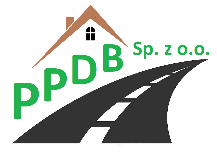 POWIATOWE PRZEDSIĘBIORSTWO DROGOWO – BUDOWLANE Sp. z o.o.z siedzibą w Sokółce, ul. Torowa 12, 16-100 Sokółka, wpisana do rejestru przedsiębiorców Krajowego Rejestru Sądowego pod numerem KRS 0001012242 prowadzonego przez Sąd Rejonowy w Białymstoku, XII Wydział Gospodarczy Krajowego Rejestru Sądowego, NIP 5451826271, REGON 524128964, kapitał zakładowy 5 000,00 zł, tel. 85 711 89 09, 85 711 89 10POWIATOWE PRZEDSIĘBIORSTWODROGOWO – BUDOWLANE Sp. z o. o.16-100 Sokółka, ul. Torowa 12tel. (085) 711-89-09, (085) 711-89-10fax (085) 711-22-29NIP 545-18-26-271, REGON 524128964POWIATOWE PRZEDSIĘBIORSTWO DROGOWO – BUDOWLANE Sp. z o.o.z siedzibą w Sokółce, ul. Torowa 12, 16-100 Sokółka, wpisana do rejestru przedsiębiorców Krajowego Rejestru Sądowego pod numerem KRS 0001012242 prowadzonego przez Sąd Rejonowy w Białymstoku, XII Wydział Gospodarczy Krajowego Rejestru Sądowego, NIP 5451826271, REGON 524128964, kapitał zakładowy 5 000,00 zł, tel. 85 711 89 09, 85 711 89 10Nazwa firmySiedziba firmyNIP/REGONKRS/CEiDGFirma wiodącaNIP ________________REGON _____________Partner 1*NIP ________________REGON _____________Partner 2*NIP ________________REGON _____________Imię i nazwisko:(Przedstawiciel Wykonawcy uprawniony do kontaktów)(Przedstawiciel Wykonawcy uprawniony do kontaktów)(Przedstawiciel Wykonawcy uprawniony do kontaktów)(Przedstawiciel Wykonawcy uprawniony do kontaktów)(Przedstawiciel Wykonawcy uprawniony do kontaktów)Adres do korespondencjitelefone-mail:_______________________________ dn. _______________________               (Miejscowość)________________________________________________________Podpis(y) osoby(osób) upoważnionej(ych)POWIATOWE PRZEDSIĘBIORSTWO DROGOWO – BUDOWLANE Sp. z o.o.z siedzibą w Sokółce, ul. Torowa 12, 16-100 Sokółka, wpisana do rejestru przedsiębiorców Krajowego Rejestru Sądowego pod numerem KRS 0001012242 prowadzonego przez Sąd Rejonowy w Białymstoku, XII Wydział Gospodarczy Krajowego Rejestru Sądowego, NIP 5451826271, REGON 524128964, kapitał zakładowy 5 000,00 zł, tel. 85 711 89 09, 85 711 89 10WYKONAWCA/Wykonawca wspólnie ubiegającY się o udzielenie zamówienia:_____________________________________________________________________________________________________________________________________________________________________(pełna nazwa/firma, adres)NIP/PESEL, _____________________________________________KRS/CEiDG _____________________________________________reprezentowany przez:_______________________________________________________                            (imię, nazwisko, stanowisko/podstawa do  reprezentacji)_______________________________ dn. _______________________               (Miejscowość)________________________________________________________Podpis(y) osoby(osób) upoważnionej(ych)POWIATOWE PRZEDSIĘBIORSTWO DROGOWO – BUDOWLANE Sp. z o.o.z siedzibą w Sokółce, ul. Torowa 12, 16-100 Sokółka, wpisana do rejestru przedsiębiorców Krajowego Rejestru Sądowego pod numerem KRS 0001012242 prowadzonego przez Sąd Rejonowy w Białymstoku, XII Wydział Gospodarczy Krajowego Rejestru Sądowego, NIP 5451826271, REGON 524128964, kapitał zakładowy 5 000,00 zł, tel. 85 711 89 09, 85 711 89 10PODMIOT UDOSTĘPNIAJĄCY ZASOBY:_____________________________________________________________________________________________________________________________________________________________________(pełna nazwa/firma, adres)NIP/PESEL, _____________________________________________KRS/CEiDG _____________________________________________reprezentowany przez:_______________________________________________________                            (imię, nazwisko, stanowisko/podstawa do  reprezentacji)_______________________________ dn. _______________________               (Miejscowość)________________________________________________________Podpis(y) osoby(osób) upoważnionej(ych)________________________________________________________Podpis(y) osoby(osób) upoważnionej(ych)________________________________________________________Podpis(y) osoby(osób) upoważnionej(ych)Podpisano:POWIATOWE PRZEDSIĘBIORSTWO DROGOWO – BUDOWLANE Sp. z o.o.z siedzibą w Sokółce, ul. Torowa 12, 16-100 Sokółka, wpisana do rejestru przedsiębiorców Krajowego Rejestru Sądowego pod numerem KRS 0001012242 prowadzonego przez Sąd Rejonowy w Białymstoku, XII Wydział Gospodarczy Krajowego Rejestru Sądowego, NIP 5451826271, REGON 524128964, kapitał zakładowy 5 000,00 zł, tel. 85 711 89 09, 85 711 89 10PODMIOT UDOSTĘPNIAJĄCY ZASOBY:_____________________________________________________________________________________________________________________________________________________________________(pełna nazwa/firma, adres)NIP/PESEL, _____________________________________________KRS/CEiDG _____________________________________________reprezentowany przez:_______________________________________________________                            (imię, nazwisko, stanowisko/podstawa do  reprezentacji)_______________________________ dn. _______________________               (Miejscowość)________________________________________________________Podpis(y) osoby(osób) upoważnionej(ych)POWIATOWE PRZEDSIĘBIORSTWO DROGOWO – BUDOWLANE Sp. z o.o.z siedzibą w Sokółce, ul. Torowa 12, 16-100 Sokółka, wpisana do rejestru przedsiębiorców Krajowego Rejestru Sądowego pod numerem KRS 0001012242 prowadzonego przez Sąd Rejonowy w Białymstoku, XII Wydział Gospodarczy Krajowego Rejestru Sądowego, NIP 5451826271, REGON 524128964, kapitał zakładowy 5 000,00 zł, tel. 85 711 89 09, 85 711 89 10WYKONAWCA/Wykonawca wspólnie ubiegającY się o udzielenie zamówienia:_____________________________________________________________________________________________________________________________________________________________________(pełna nazwa/firma, adres)NIP/PESEL, _____________________________________________KRS/CEiDG _____________________________________________reprezentowany przez:_______________________________________________________                            (imię, nazwisko, stanowisko/podstawa do  reprezentacji)Nazwa / Firma WykonawcyAdresNIP/REGONKRS/CEiDGWykonawca 1/ Lider:NIP:REGON:Wykonawca 2/Partner:NIP:REGON:Wykonawca 3/Partner:NIP:REGON:Wykonawca …:NIP:REGON:Nazwa / Firma WykonawcyWymagane uprawnieniaZakres robót budowlanych, dostaw lub usług, które będą realizowane przez tego wykonawcęNazwa / Firma WykonawcyZakres robót budowlanych lub usług, które będą realizowane przez tego wykonawcęNazwa / Firma WykonawcyZakres robót budowlanych lub usług, które będą realizowane przez tego wykonawcęNazwa / Firma WykonawcyZakres robót budowlanych lub usług, które będą realizowane przez tego wykonawcę_______________________________ dn. _______________________               (Miejscowość)________________________________________________________Podpis(y) osoby(osób) upoważnionej(ych)POWIATOWE PRZEDSIĘBIORSTWO DROGOWO – BUDOWLANE Sp. z o.o.z siedzibą w Sokółce, ul. Torowa 12, 16-100 Sokółka, wpisana do rejestru przedsiębiorców Krajowego Rejestru Sądowego pod numerem KRS 0001012242 prowadzonego przez Sąd Rejonowy w Białymstoku, XII Wydział Gospodarczy Krajowego Rejestru Sądowego, NIP 5451826271, REGON 524128964, kapitał zakładowy 5 000,00 zł, tel. 85 711 89 09, 85 711 89 10WYKONAWCA/Wykonawca wspólnie ubiegającY się o udzielenie zamówienia:_____________________________________________________________________________________________________________________________________________________________________(pełna nazwa/firma, adres)NIP/PESEL, _____________________________________________KRS/CEiDG _____________________________________________reprezentowany przez:_______________________________________________________                            (imię, nazwisko, stanowisko/podstawa do  reprezentacji)_______________________________ dn. _______________________               (Miejscowość)________________________________________________________Podpis(y) osoby(osób) upoważnionej(ych)POWIATOWE PRZEDSIĘBIORSTWO DROGOWO – BUDOWLANE Sp. z o.o.z siedzibą w Sokółce, ul. Torowa 12, 16-100 Sokółka, wpisana do rejestru przedsiębiorców Krajowego Rejestru Sądowego pod numerem KRS 0001012242 prowadzonego przez Sąd Rejonowy w Białymstoku, XII Wydział Gospodarczy Krajowego Rejestru Sądowego, NIP 5451826271, REGON 524128964, kapitał zakładowy 5 000,00 zł, tel. 85 711 89 09, 85 711 89 10PODMIOT UDOSTĘPNIAJĄCY ZASOBY:_____________________________________________________________________________________________________________________________________________________________________(pełna nazwa/firma, adres)NIP/PESEL, _____________________________________________KRS/CEiDG _____________________________________________reprezentowany przez:_______________________________________________________                            (imię, nazwisko, stanowisko/podstawa do  reprezentacji)_______________________________ dn. _______________________               (Miejscowość)________________________________________________________Podpis(y) osoby(osób) upoważnionej(ych)POWIATOWE PRZEDSIĘBIORSTWO DROGOWO – BUDOWLANE Sp. z o.o.z siedzibą w Sokółce, ul. Torowa 12, 16-100 Sokółka, wpisana do rejestru przedsiębiorców Krajowego Rejestru Sądowego pod numerem KRS 0001012242 prowadzonego przez Sąd Rejonowy w Białymstoku, XII Wydział Gospodarczy Krajowego Rejestru Sądowego, NIP 5451826271, REGON 524128964, kapitał zakładowy 5 000,00 zł, tel. 85 711 89 09, 85 711 89 10WYKONAWCA:……………………………………………………………………..……………….……….……………………………………………………………………………..……………….……….……………………………………………………………………………..……………….………..(pełna nazwa/firma, adres)NIP/PESEL, …………………………….………..…..…………………………..…………..KRS/CEiDG ..…………………………….……..……………………………..………………reprezentowany przez:…………………………………………………..………….………     (imię, nazwisko, stanowisko/podstawa do  reprezentacji)Lp.Imię i nazwiskoZakres wykonywanych czynności/ funkcjaWykształcenieKwalifikacjeZawodoweDoświadczenie Informacja o podstawiedysponowania osobą 123451_____________________(imię)____________________(nazwisko)Kierownik robótKwalifikacje Zawodowe(Uwaga: uprawnienia budowlane w specjalności drogowej lub odpowiadające im równoważne uprawnienia budowlane w zakresie niezbędnym do wykonywania przedmiotu zamówienia – wymagane przepisami prawa)______________________________________________(nr uprawnień)______________________________________________(data uzyskania uprawnień)Podstawa dysponowania:___________________(Uwaga: należy wpisać podstawę dysponowania osobą np. umowa o pracę, umowa zlecenie, umowa o dzieło, zobowiązanie innych podmiotów do oddania osoby do dyspozycji Wykonawcy)Dysponowanie bezpośrednie/pośrednie**niepotrzebne skreślić(Uwaga: należy wskazać czy Wykonawca dysponuje osobą bezpośrednio czy polega na zasobach innych podmiotów)123453………………………………(imię)………………………………. (nazwisko)Geodeta Kwalifikacje Zawodowe(uprawnienia zgodnie z obowiązującym prawem)…………………………………………………………….…….. (nr uprawnień)…………………………………………………………….……..(data uzyskania uprawnień)Podstawa dysponowania:……………………………………………………………………(Uwaga: należy wpisać podstawę dysponowania osobą np. umowa o pracę, umowa zlecenie, umowa o dzieło, zobowiązanie innych podmiotów do oddania osoby do dyspozycji Wykonawcy)Dysponowanie bezpośrednie/pośrednie**niepotrzebne skreślić(Uwaga: należy wskazać czy Wykonawca dysponuje osobą bezpośrednio czy polega na zasobach innych podmiotów na zasadach określonych w art. 118 Ustawy Pzp) _______________________________ dn. _______________________               (Miejscowość)________________________________________________________Podpis(y) osoby(osób) upoważnionej(ych)Lp.Elementy i rodzaje robótWartość robót (brutto)Okres realizacji od-do(miesiąc i rok)123OgółemOgółemPodpisano:__________________________ dn. _________________ .               (Miejscowość)_____________________________________Podpis(y) osoby(osób) upoważnionej(ych) 